Уважаемые субъекты бизнеса!Сообщаем, что Министерство промышленности, предпринимательства и торговли Пермского края приглашает заинтересованных организаций и предприятий принять участие в 22-м региональном конкурсе в рамках Всероссийского конкурса Программы «100 лучших товаров России» в Пермском крае.Конкурс проводится по следующим номинациям:- «Услуги для населения»;- «Продовольственные товары»;- «Промышленные товары для населения»;- «Продукция производственно-технического назначения»;- «Изделия народных и художественных промыслов»;- «Услуги производственно-технического назначения».Цель Конкурса в 2019 году: формирование и реализация проектов, направленных на поддержку позитивных процессов общественного и хозяйственного развития в регионах России в интересах эффективного осуществления федеральных и региональных программ повышения качества и безопасности, экологичности, материало- и энергоэффективности отечественных товаров, продвигаемых на внутренние и международные рынки сбыта.Конкурс проводится в два этапа:Региональный (с 08.02.2019 г. по 06.06.2019 г.).Федеральный (с 06.06.2019 г. по 26.12.2019 г.).Срок сдачи полного комплекта документов для участия в конкурсе до 28.05.2019 г.Заявки на участие в конкурсе Программы «100 лучших товаров России» в Пермском крае принимает ФБУ «Пермский ЦСМ», расположенный по адресу г. Пермь, ул. Борчанинова, 85, каб. 209; 211.По возникающим вопросам можно обращаться: Лекомцева Елена Ивановна, главный специалист федерального бюджетного учреждения «Государственный региональный центр стандартизации, метрологии и испытаний в Пермском крае», контактный телефон (342) 236 10 42, 89519200736.Участие в конкурсе – платное.Более подробные условия конкурса, Положение о конкурсе, формы документов и др. можно получить с Интернет-сайтов ФБУ «Пермский ЦСМ» www.permcsm.ru, Программы www.100best.ru.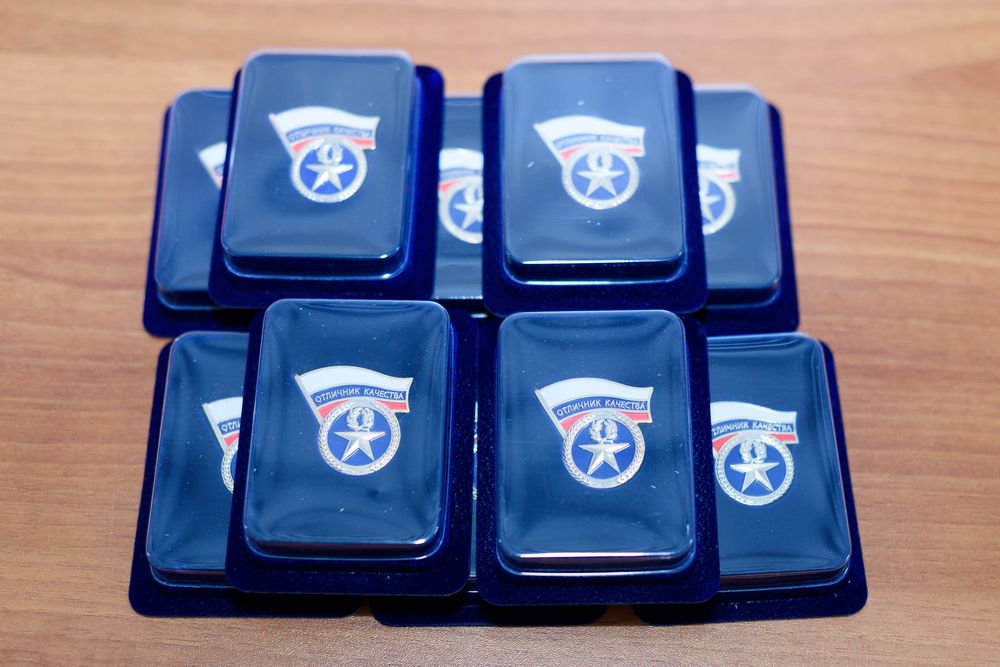 